www.BrainRefocus.com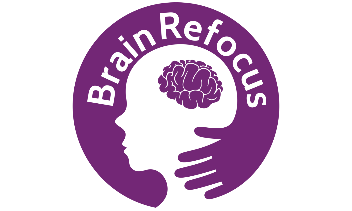 Client Information:Client Name:____________________________________________  Guardian(s) Name(s):________________________________Address:________________________________________________  Date of Birth:_______________________________________________________________________________________________ Home Phone #:_____________________________________Gender:_____________________Age:________________________ Cell Phone #:_______________________________________  Email Address:__________________________________________ Preferred Method of Contact:_________________________Marital Status:___________________________________________ Profession/Employer:_______________________________Grade in School (or Highest Degree Earned):_________________ School (if applicable):_______________________________Emergency Contact Information:Emergency Contact::______________________________________ Relationship to Patient:______________________________Cell Phone #:_____________________________________________ Work Phone #:_____________________________________Referral Information:Referred by:______________________________________________ Phone #:__________________________________________Primary Care Physician:____________________________________ Phone #:__________________________________________Medical History:Why are you seeking neurofeedback therapy?__________________________________________________________________________________________________________________________________________________________________________________________________________________________________________________________________________________________Have you previously seen a neurologist, a mental health professional, psychiatrist, psychologist, therapist, or had testing? Please list who, where, when, and if it was helpful. ____________________________________________________________________________________________________________________________________________________________________________________________________________________________________________________________________________________________________________________________________Are you currently on any medications or supplements (include both prescription and non-prescription)?NAME				DOSAGE			REASON			EFFECTIVE?____________________________________________________________________________________________________________________________________________________________________________________________________________________________________________________________________________________________________________________________________Please circle ALL that apply:Headache	Shortness of breath	Heart Palpitations/Heart Murmur	Chest Pain	AsthmaAllergies/Hay Fever	Dizziness/Fainting	Peripheral Vascular Disease	Bronchitis	PneumoniaUlcer	GI Disorder	Lactose Intolerance	Hepatitis	Gallbladder Disease	Prostate DiseaseBowel Irregularity	Incontinence	Gout	Sexual/Menstrual Dysfunction		Venereal DiseaseFrequent Infections	Mumps		Anemia	Arthritis	Osteoporosis		NervousnessDepression	Anxiety	Post-Traumatic Stress Disorder		Learning Disability	Attention DisorderScarlet Fever	Chronic Rashes		Rheumatic Fever	Measles/Rubella	Polio	DiphtheriaHave a Pacemaker		Surgery	Difficulty Falling Asleep		Difficulty Staying AsleepSnoring	Early Morning Awakening	Daytime Drowsiness	Teeth Grinding		Fever over 104˚FOther:______________________________________________________________________________________________________Allergies / Types of Reaction:Medications:________________________________________________________________________________________________Foods:______________________________________________________________________________________________________Environmental:_____________________________________________________________________________________________Other:______________________________________________________________________________________________________What medications have you previously taken and what were the adverse side effects (if any)?____________________________________________________________________________________________________________Habits:Smoke: How Long ______________________  Packs Daily _____________  Interested in Stopping _____________________Coffee/Cola/Tea: Cups Daily ______________________  Other Caffeine ____________________________________________Alcohol: Type ______________________ Amount _____________________ Interested in Stopping _____________________Street Drugs: _______________________________________________________________________________________________Sleep: How Many Hours on Average ________________________________  Typical Hours ___________________________Exercise Routine: ___________________________________________________________________________________________Diet:Salt Intake: ______________ Fat Intake: _____________ Other:_____________________________________________________How often do you eat Fast Food: ______________________________________________________________________________On average, how many servings of each do you eat daily: Protein: ______Dairy: ______Fruit: ______Vegetable: ______ Bread/Starch/Carbohydrate: ______Fat:______Name/Signature of Person Completing Form:__________________________________________________________________Date:_____________________________ Relationship to Client:____________________________________________________